DSWD DROMIC Report #2 on Flash Floods in Davao Orientalas of 24 January 2019, 6PMStatus of Affected Families / PersonsA total of 19,651 families or 97,950 persons were affected in 29 barangays, 3 cities/municipalities, and 1 province in Region FO XI (see Table 1).Table 1. Affected Areas and Number of Affected Families / PersonsNote: Ongoing assessment and validation.The decrease in the number of affected families and persons is based on the validation conducted.Sources: DSWD FO-XIStatus of Displaced Families / Persons Outside EC (see Table 2)Table 2. Number of Families / Persons Outside ECsNote: Ongoing assessment and validationThe decrease in the number of families and persons Outside EC in Tarragona, Davao Oriental is based on the validation conducted.Sources: DSWD FO-XI3. Damaged HousesThere are 399 damaged houses reported in Region XI of which, 82 houses are totally damaged and 317 houses are partially damaged(see Table 3). Table 3. Number of Damaged HousesNote: Ongoing assessment and validation.The decrease in the number of damaged houses in Tarragona, Davao Oriental is based on the validation conducted.Sources: DSWD FO-XISituational ReportsDSWD-DRMBFO XI*****The Disaster Response Operations Monitoring and Information Center (DROMIC) of the DSWD-DRMB is closely coordinating with the concerned DSWD-Field Office XI for any significant disaster preparedness for response updates.JAN ERWIN ANDREW I. ONTANILLASReleasing OfficerREGION / PROVINCE / MUNICIPALITY REGION / PROVINCE / MUNICIPALITY  NUMBER OF AFFECTED  NUMBER OF AFFECTED  NUMBER OF AFFECTED  NUMBER OF AFFECTED  NUMBER OF AFFECTED REGION / PROVINCE / MUNICIPALITY REGION / PROVINCE / MUNICIPALITY  Barangays  Cities / Municipalities  Provinces  Families  Persons GRAND TOTALGRAND TOTAL                        29                           3                           1            19,651            97,950 REGION XIREGION XI                        29                           3                           1            19,651            97,950 Davao OrientalDavao Oriental                        29                           3                           1            19,651            97,950 Caraga                         6             2,937           14,685 Manay                       17           13,429           67,145 Tarragona                         6             3,285           16,120 REGION / PROVINCE / MUNICIPALITY REGION / PROVINCE / MUNICIPALITY  OUTSIDE ECs  OUTSIDE ECs  OUTSIDE ECs  OUTSIDE ECs  TOTAL SERVED  TOTAL SERVED  TOTAL SERVED  TOTAL SERVED REGION / PROVINCE / MUNICIPALITY REGION / PROVINCE / MUNICIPALITY  OUTSIDE ECs  OUTSIDE ECs  OUTSIDE ECs  OUTSIDE ECs  Families  Families  Persons  Persons REGION / PROVINCE / MUNICIPALITY REGION / PROVINCE / MUNICIPALITY  Families  Families  Persons  Persons  Total Families  Total Families  Total Persons  Total Persons REGION / PROVINCE / MUNICIPALITY REGION / PROVINCE / MUNICIPALITY  CUM  NOW  CUM  NOW  CUM  NOW  CUM  NOW GRAND TOTALGRAND TOTAL      19,651       19,651          97,950          97,950       19,651       19,651          97,950          97,950 REGION XIREGION XI      19,651       19,651          97,950          97,950       19,651       19,651          97,950          97,950 Davao OrientalDavao Oriental      19,651       19,651          97,950          97,950       19,651       19,651          97,950          97,950 Caraga       2,937        2,937         14,685         14,685        2,937        2,937         14,685         14,685 Manay     13,429      13,429         67,145         67,145      13,429      13,429         67,145         67,145 Tarragona       3,285        3,285         16,120         16,120        3,285        3,285         16,120         16,120 REGION / PROVINCE / MUNICIPALITY REGION / PROVINCE / MUNICIPALITY   NO. OF DAMAGED HOUSES   NO. OF DAMAGED HOUSES   NO. OF DAMAGED HOUSES REGION / PROVINCE / MUNICIPALITY REGION / PROVINCE / MUNICIPALITY  Total  Totally  Partially GRAND TOTALGRAND TOTAL         399                         82                          317 REGION XIREGION XI         399                         82                          317 Davao OrientalDavao Oriental         399                         82                          317 Caraga             6                          3                             3 Manay         366                        79                         287 Tarragona           27                           -                           27 DATESITUATIONS / ACTIONS UNDERTAKEN24 January 2019The Disaster Response Operations Monitoring and Information Center (DROMIC) of the DSWD-DRMB is closely coordinating with the DSWD-Field Offices for significant disaster preparedness for response updates.DATESITUATION / PREPAREDNESS ACTIONSJanuary 2019FO XI has already coordinated with the MSWDOs of the affected Municipalities/Cities and requested for a relief distribution plan from the respective offices to be able conduct a relief operation. As of now, a relief operation is set to be conducted on January 29-31, 2019 in Manay, Davao Oriental where a total of 13,000 Family Food Packs will be distributed to the affected population in 17 Barangays.DSWD is closely coordinating with the MSWDOS and MDRRMOS of the affected Municipalities as well as with the PLGU of Davao Oriental to be able to provide augmentation assistance to the affected population.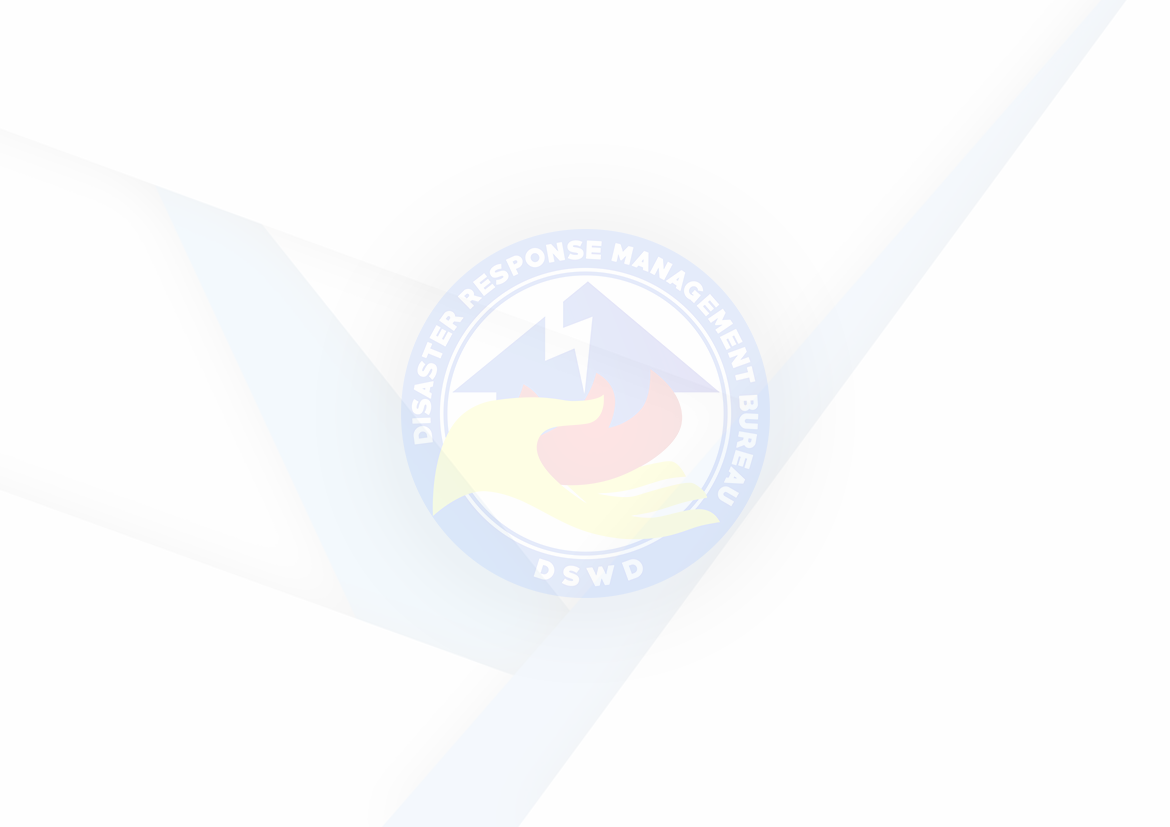 